 МБАЛ „Д-Р ДИМИТЪР ПАВЛОВИЧ“ ЕООД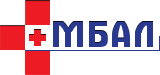 гр. Свищов, ул. „Петър Ангелов“ № 18, тел. 0631/69333, e-mail: info@mbal-svishtov.bgУтвърдил:ИЛИЯН ВЕНКОВ, УПРАВИТЕЛ(съгл. Заповед № РД-13-76/30.01.2024 г.)ДОКУМЕНТАЦИЯ – УКАЗАНИЕза провеждане на публичен търг с тайно наддаване за продажба на недвижим имот, собственост на МБАЛ “Д-р Димитър Павлович” ЕООД, находящ се в гр. Свищов, ул. “Петър Ангелов” № 18, ет. 1, представляващ самостоятелен обект в сграда с идентификатор 65766.702.334.1.3, с площ 114 кв.м., с предназначение: за обществено хранене, брой етажи: 1, заедно със съответните идеални части от общите части на сграда с идентификатор 65766.702.334.1, при съседни самотстоятелни обекти в сградата: на същия етаж няма, под обекта няма, над обекта няма, по кадастрална карта и кадастрални регистри, одобрени със Заповед № РД-18-10/12.02.2009 г. на изпълнителен директор на АГКК“Правно основание чл. 66 и следващите от НРПУРСОССОБСТВЕНИК: МБАЛ „Д-р Димитър Павлович” ЕООД, гр. Свищов Адрес: Република България, гр. Свищов, ул. „Петър Ангелов“, № 18Управител: Илиян Венков ГеоргиевЛице за контакт: Теодора Димитрова, тел. 0885996889ОБЩА ИНФОРМАЦИЯ1.1. Информация за възложителяВъзложител на настоящия публичен търг е „МБАЛ „Д-р Димитър Павлович” ЕООД, гр. Свищов с адрес: гр. Свищов, ул. „Петър Ангелов", № 18, тел. 0631/69333, e-mail: info@mbal-svishtov.bg, интернет адрес: www.mbal-svishtov.bg.1.2. Правно основание за откриване на процедуратаНастоящата процедура за възлагане на публичен търг с тайно наддаване за продажба на недвижим имот, собственост на МБАЛ “Д-р Димитър Павлович” ЕООД, находящ се в гр. Свищов, ул. “Петър Ангелов” № 18, ет. 1, представляващ самостоятелен обект в сграда с идентификатор 65766.702.334.1.3, с площ 114 кв.м., с предназначение: за обществено хранене, брой етажи: 1, заедно със съответните идеални части от общите части на сграда с идентификатор 65766.702.334.1, при съседни самотстоятелни обекти в сградата: на същия етаж няма, под обекта няма, над обекта няма, по кадастрална карта и кадастрални регистри, одобрени със Заповед № РД-18-10/12.02.2009 г. на изпълнителен директор на АГКК се обявява на основание чл. 66 и следващите от Наредба за реда за придобиване, управление и разпореждане със собствеността на Община Свищов и Заповед  № РД-13-76/30.01.2024 г на управителя на МБАЛ „Д-р Димитър Павлович“ ЕООД, гр. Свищов. ПРЕДМЕТ НА ПУБЛИЧНИЯ ТЪРГ Предмет на настоящия публичен търг е продажба на недвижим имот, собственост на МБАЛ “Д-р Димитър Павлович” ЕООД, находящ се в гр. Свищов, ул. “Петър Ангелов” № 18, ет. 1, представляващ самостоятелен обект в сграда с идентификатор 65766.702.334.1.3, с площ 114 кв.м., с предназначение: за обществено хранене, брой етажи: 1, заедно със съответните идеални части от общите части на сграда с идентификатор 65766.702.334.1, при съседни самотстоятелни обекти в сградата: на същия етаж няма, под обекта няма, над обекта няма, по кадастрална карта и кадастрални регистри, одобрени със Заповед № РД-18-10/12.02.2009 г. на изпълнителен директор на АГКК.ІІІ. ОБЕКТ НА ПУБЛИЧНИЯ ТЪРГ3. Недвижим имот, собственост на МБАЛ “Д-р Димитър Павлович” ЕООД, находящ се в гр. Свищов, ул. “Петър Ангелов” № 18, ет. 1, представляващ самостоятелен обект в сграда с идентификатор 65766.702.334.1.3, с площ 114 кв.м., с предназначение: за обществено хранене, брой етажи: 1, заедно със съответните идеални части от общите части на сграда с идентификатор 65766.702.334.1, при съседни самотстоятелни обекти в сградата: на същия етаж няма, под обекта няма, над обекта няма, по кадастрална карта и кадастрални регистри, одобрени със Заповед № РД-18-10/12.02.2009 г. на изпълнителен директор на АГКК.ІV. МЕТОД НА ПРОЦЕДУРАТА4. Публичен търг с тайно наддаване.ДАТА, ЧАС И МЯСТО НА ПРОВЕЖДАНЕ НА ТЪРГА Търгът да се проведе на 20.02.2024 г. от 10.00 ч. в сградата на „МБАЛ „Д-р Димитър Павлович” ЕООД, гр. Свищов, Заседателна зала. Заседанието на комисията е открито с участие на кандидатите.VІ. ИЗИСКВАНИЯ ЗА УЧАСТИЕ В ТЪРГА ДокументиЗаявление за участие.Нотариално заверено пълномощно за участие (ако кандидатът се представлява от пълномощник), в което е изрично упълномощен да представлява участника в търга.Документ за внесен депозит (оригинал).Декларации по приложени образци (Приложения 1, 2, 3 – подписани и подпечатани).Декларация-съгласие, съгласно ОРЗД.6.2. Ценовото предложение (по образец) се представя в запечатан плик в деня на търга, пред комисията по провеждането му.6.3. Изискуем депозитДепозитът за участие в търга е в размер на 3740,00 (три хиляди седемстотин и четиридесет лева., 00 ст.) лева, като същият следва да бъде внесен по банкова сметка на „МБАЛ Д-р Димитър Павлович” ЕООД, гр. Свищов: BG69UNCR70001524473429, BIC код на банката UNCRBGSF.Депозитът за участие на кандидат не спечелил търга се връща в 3-дневен срок от провеждането на търга.На кандидата спечелил търга, но отказал да финализира сделката по покупко-продажбата, не се връща внесения депозит.VІІ. НАЧАЛНА ТРЪЖНА ЦЕНА НА ОБЕКТА НА ТЪРГА7. Началната тръжна цена е определена в размер на  18700.00 (осемнадесет хиляди и седемстотин лева., 00 ст.) лв. без ДДС. Същата е съобразена с направената оценка от лицензиран оценител.VІІІ. КРИТЕРИЙ ЗА ОЦЕНКА НА ОФЕРТИТЕ8. Офертите на участниците ще се оценяват и класират според критерия „Най-висока предложена цена”.ІХ.  ИЗИСКВАНИЯ ПРИ ПРЕДСТАВЯНЕ НА ДОКУМЕНТИ ЗА УЧАСТИЕ В ТЪРГА9.1. Тръжните документи се подават до 16.30 ч. на предхождащия търга работен ден в деловодството на лечебното заведение. Постъпилите след този срок документи, няма да се разглеждат и ще се считат за невалидни.9.2. Ценовото предложение се представя в непрозрачен, запечатан плик в деня на търга, пред комисията по провеждането му.  9.3. Документите се представят в непрозрачен плик от кандидата или упълномощено от него лице. 9.4. Документите трябва да бъдат изготвени в 1 екземпляр (оригинал).9.5. Върху плика с тръжни документи се отбелязват: в горния ляв ъгъл на плика – име на фирмата или участника, пълен и точен адрес;в долния десен ъгъл на плика - „МБАЛ Д-р Д. Павлович“ ЕООД, гр. Свищов; Публичен търг с тайно наддаване за продажба на недвижим имот, собственост на МБАЛ “Д-р Димитър Павлович” ЕООД, находящ се в гр. Свищов, ул. “Петър Ангелов” № 18, ет. 1, представляващ самостоятелен обект в сграда с идентификатор 65766.702.334.1.3, с площ 114 кв.м., с предназначение: за обществено хранене, брой етажи: 1, заедно със съответните идеални части от общите части на сграда с идентификатор 65766.702.334.1, при съседни самотстоятелни обекти в сградата: на същия етаж няма, под обекта няма, над обекта няма, по кадастрална карта и кадастрални регистри, одобрени със Заповед № РД-18-10/12.02.2009 г. на изпълнителен директор на АГКК. 9.6. Пликовете с подадените документи се завеждат в деловодството на лечебното заведение, като върху плика се поставя входящия номер, датата и часа на постъпването им и се съставя опис на участниците, подали тръжни документи, с който опис се предават документите на председателя на комисията, която ще проведе търга.9.7. Участниците, неотговарящи на всички изисквания и не представили всички изискуеми документи в съответната форма, изрично посочена в настоящите указания, се отстраняват от участие в търга.Документите трябва да са надписани четливо и ясно и да са подписани от кандидата, а когато кандидатът е търговец (по смисъла на Търговския закон) – да е положен и печат на фирмата върху документите.При необходимост от допълнителна информация, участниците могат да получат разяснения от лицето за контакт или от управителя на лечебното заведение.При изготвяне на ценовото предложение всеки кандидат трябва да посочи предложената от него цена без включен в нея ДДС, която не може да бъде по-ниска от началната цена на търга.	Х. РАЗГЛЕЖДАНЕ, ОЦЕНЯВАНЕ И КЛАСИРАНЕ НА ОФЕРТИТЕСлед изтичане на срока за подаване на предложенията, председателят на тръжната комисия, получава с опис подадените офертни предложения и проверява дали пликовете са запечатани. В деня и часа на търга, съобщава общия брой на предложенията и отваря пликовете по реда на тяхното постъпване. При отварянето на всеки плик, председателят на комисията проверява дали са спазени условията за участие в търга. Обявява редовността на всяко предложение, съответно наличието или липсата на основание за декласиране на участника.След обявяване на редовността на предложенията, председателят на комисията пристъпва към отваряне на ценовите предложения, подадени съгласно изискванията на т.9.2. от указанията.  Подадените предложения се заверяват от членовете на комисията по търга, които се подписват върху документите на всеки участник, след което допуснатите до участие кандидати се подреждат според размера на предложената сума. Търгът се смята за спечелен от участника, предложил най-високата цена, което се обявява пред всички участници и търгът се закрива. При предложена еднаква най-висока цена от повече от един участник, търгът продължава между тях с открито наддаване и започва от тази цена, при стъпка, определена от председателя на комисията, която е не-по-малка от 5% от достигнатата цена без ДДС.ХІ. ОБЯВЯВАНЕ НА РЕЗУЛТАТИТЕ11. След закриване на търга	 комисията изготвя протокол за резултатите от него. Протоколът се подписва от членовете на комисията и от спечелилия търга. Протоколът се предоставя на управителя. Преписи от протокола се връчват на участниците. Участниците могат да направят писмени възражения по протокола в 3-дневен срок от връчването му.ХІІ. ДОПЪЛНИТЕЛНИ УСЛОВИЯ12.1. Комисията класира кандидатите на първо, второ и т.н. място.12.2. В седемдневен срок от получаване на протокола управителят издава заповед, с която определя лицето спечелило търга. Заповедта се връчва и обжалва по реда на АПК. 12.3. След като заповедта влезе в сила, на лицето, спечелило търга се предлага оформяне на документите за покупко-продажба.12.4. Ако лицето, спечелило търга се откаже, се предлага на следващия в класирането участник и т.н.12.5. На кандидата, отказал да финализира сделката не се възстановява внесения депозит за участие.12.6. Оглед на предмета на търга се извършва всеки работен ден от 05.02.2024 г. до 19.02.2024 г. от 10.00 до 12.00 ч.ПРИЛОЖЕНИЕ ДОКУМЕНТАЦИЯ:1. Декларации (Приложение 1, 2, 3);2. Заявление за участие;3. Ценово предложение;4. Декларация-съгласие, съгласно ОРЗД.